.MODIFIED RUMBA BOX FWD (TRIPLE STEP), RF ROCK/RECOVER, RF COASTER STEPLF ROCK/RECOVER, SHUFFLE 1/4 L X 2, RF STEP/PIVOT 1/2 L, KICK-BALL CHANGEVINE RIGHT, SYNCOPATED SCISSORS, LINDY LEFTJAZZ BOX, JAZZ BOX PIVOT 1/4 RREPEAT - No Tags, No RestartsEmail: valeriesaari@icloud.com - Phone: 1-905-246-5027Workin' on The NIGHT SHIFT!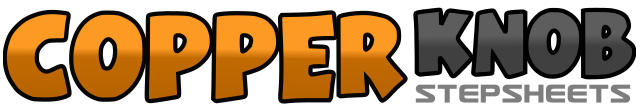 .......Count:32Wall:4Level:Improver.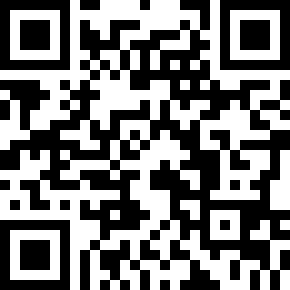 Choreographer:Val Saari (CAN) - March 2019Val Saari (CAN) - March 2019Val Saari (CAN) - March 2019Val Saari (CAN) - March 2019Val Saari (CAN) - March 2019.Music:Night Shift - Jon PardiNight Shift - Jon PardiNight Shift - Jon PardiNight Shift - Jon PardiNight Shift - Jon Pardi........1-2Step LF to left side, Step RF beside LF3&4Step LF forward, Step RF beside L, Step LF in place5-6Rock RF forward, Recover LF7&8Step RF back, Step LF together, Step RF forward1-2Rock LF forward, Recover RF3&4Step LF 1/4 pivot left, Step RF beside L, Step LF 1/4 pivot L5-6Step RF forward, pivot 1/2 L7&8Kick Right forward, Step RF beside L, Step LF together1-2Step RF to right side, Step LF behind R3&4Rock RF to right side, Recover LF, Cross RF over left5&6Shuffle left, LRL7-8Rock back on RF, Recover on LF1-2Cross RF over Left, Step Left back3-4Step RF to side, Step LF together with Right5-6Step RF over L, Step LF back Pivot 1/4 R7-8Step RF beside L, Touch LF beside R